Medical Care Collection Fund (MCCF) eInsurance Compliance Phase 3RELEASE NOTES/Installation Guide/Rollback PlanIB*2.0*549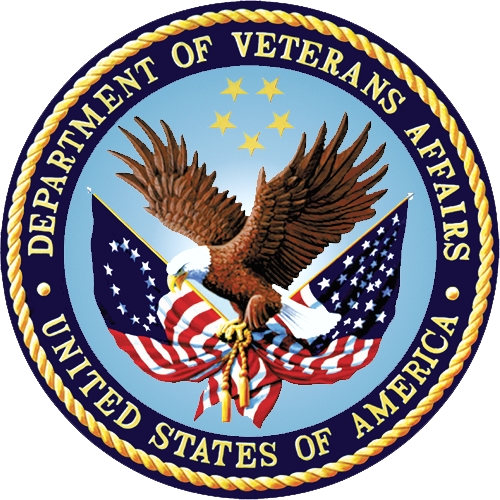 Department of Veterans AffairsAugust 2016Version 4.0Office of Information and Technology (OI&T)Table of Contents1	Introduction	11.1	Documentation and Distribution	12	Patch Description and Installation Instructions	22.1	Patch Description	23	Backout and Rollback Procedures	243.1	Overview of Backout and Rollback Procedures	243.2	Backout Procedure	243.3	Rollback Procedure	244	Enhancements	254.1	Technical Modifications	254.1.1	Electronic Insurance Verification (eIV)	254.1.2	Integrated Billing Screen Modifications	254.1.3	Reports	264.1.4	Patient Policy Comment Modifications	274.1.5	IV Site Parameters	274.1.6	National Insurance File Interface Modifications	284.2	Issue Resolutions	284.2.1	New Service Requests (NSRs)	284.2.2	Defect Tracking System Tickets	28IntroductionBelow is a list of all the applications involved in this project along with their patch number:	APPLICATION/VERSION			PATCH	----------------------------------------------------------------------------	INTEGRATED BILLING (IB) V. 2.0		IB*2.0*549	REGISTRATION (DG) V. 5.3 			DG*5.3*916The patches (IB*2.0*549 and DG*5.3*916) are being released in the Kernel Installation and Distribution System (KIDS) multi-build distribution as IB_DG_BUNDLE_1_0.KID.The purpose of this patch is to meet the requirements of the Medical Care Collection Fund (MCCF) eInsurance Compliance Phase 3 project related to Integrated Billing (IB). eInsurance provides Insurance identification and verification which is vital to the success of the Department of Veterans Affairs (VA) revenue collection process. Accurate insurance information is needed to effectively submit claims and collect payments from third-party payers for medical care and services provided toVeterans by the Veterans Health Administration (VHA).Documentation and Distribution Updated documentation describing the new functionality introduced by this patch is available.The preferred method is to SFTP the files from download.vista.med.va.gov. This transmits the files from the first available server. Sites may also elect to retrieve software directly from a specific server.Sites may retrieve the documentation directly using Secure File Transfer Protocol (SFTP) from the ANONYMOUS.SOFTWARE directory at the following OI Field Offices:   Albany                  	REDACTED   Hines                   	REDACTED   Salt Lake City          	REDACTEDDocumentation can also be found on the VA Software Documentation Library at: http://www4.va.gov/vdl/Title						File Name		FTP Mode-------------------------------------------------------------------------------------------------------Release Notes/Installation Guide		ib_2_0_p549_rn.pdf	BinaryClaims Tracking User Guide			ib_2_0_CT_ug.pdf	BinaryEDI User Guide					edi_user_guide.pdf	BinaryeIV Technical/Security Manual			ib_2_0_eiv_tm.pdf	BinaryeIV User Guide					ib_2_0_eiv_ug.pdf	BinaryIB Technical Manual				ib_2_0_tm.pdf		BinaryIB User Manual					ib_2_0_um.pdf		BinaryPatch Description and Installation InstructionsPatch DescriptionVistA Patch Display                                                                                                                  Page: 1==========================================================================Run Date: AUG 18, 2016                      		Designation: IB*2*549  Package : INTEGRATED BILLING                	Priority        : MANDATORYVersion : 2                                 			Status          : COMPLETE/NOT RELEASED===========================================================================Associated patches: (v)IB*2*366         <<= must be installed BEFORE `IB*2*549'                                 (v)IB*2*516         <<= must be installed BEFORE `IB*2*549'                                 (v)IB*2*521         <<= must be installed BEFORE `IB*2*549'                                 (v)IB*2*528         <<= must be installed BEFORE `IB*2*549'                                 (v)IB*2*533         <<= must be installed BEFORE `IB*2*549'                                 (v)DSIV*2.2*12   <<= must be installed BEFORE `IB*2*549' Subject:  EINSURANCE-COMPLIANCE PHASE 3 FY15Category:  ROUTINE                  DATA DICTIONARY                  ENHANCEMENT                  INPUT TEMPLATE                  OTHERDescription:=========Below is a list of all the applications involved in this project along with their patch number:   APPLICATION/VERSION                                   	PATCH   ---------------------------------------------------------------------------------   INTEGRATED BILLING (IB) V. 2.0               	IB*2.0*549   REGISTRATION (DG) V. 5.3                              	DG*5.3*916The patches (IB*2.0*549 and DG*5.3*916) are being released in theKernel Installation and Distribution System (KIDS) multi-build distribution as IB_DG_BUNDLE_1_0.KID.**************************************************************************                                                                                                                                           	**  If the following Mail Group does not exist it will be created                                          	**  as part of the install but with no members.  Read the installation                                   	**  log to determine if this Mail Group had to be created.  If the                                         	**  Mail Group was created as part of the install please email                                             	**  "VHAeInsuranceRapidResponse@va.gov" to ask who should be added to              	**  the group. It is strongly recommended that at least on member				**  be assigned to the Mail Group.						 	**                                                                                                                                       	**  Mail Group:   IBCNE EIV MESSAGE                                                                          	**                                                                                                                                          	**************************************************************************The purpose of this patch is to meet the requirements of the Medical CareCollection Fund (MCCF) eInsurance Compliance Phase 3 project related toIntegrated Billing (IB). eInsurance provides Insurance identificationand verification which is vital to the success of the Department ofVeterans Affairs (VA) revenue collection process. Accurate insuranceinformation is needed to effectively submit claims and collect paymentsfrom third-party payers for medical care and services provided toVeterans by the Veterans Health Administration (VHA).The following features of the IB software will be affected by thisproject:1) Electronic Insurance Verification (eIV):*      eIV data extracts and eIV Request Electronic Insurance Inquiry:        o  eIV Appointment extract will include Prescription only           coverages.       o  eIV Appointment extract will include Prescription type of           plans.       o  eIV Appointment extract will exclude specific types of           coverages.       o  eIV Appointment extract will exclude specific types of           plans.       o  eIV Request Electronic Insurance Inquiry will allow inquiries           for deceased patients, but will not use Date of Death (DOD) as           the service date.*      eIV processing and transmission:       o   eIV Auto Update will only update active policies.       o   "IIV EC" Health Level Seven (HL7) logical link will use a             domain name.2) Modifications to several screens in Integrated Billing:*      Date of Death:       o  When a patient is marked as deceased in Veterans Health            Information Systems and Technology Architecture (VistA), their           active policies will automatically be termed.       o  Patient Policy information screen will reflect the patient's           date of death.*      Security Key:       o  Existing "IB GROUP PLAN EDIT" security key is required to edit           Coverage Limitations (action CV) within:           - The Insurance Company Entry/Edit option on the Insurance             Company screen.           - The Patient Insurance Info View/Edit option on the Patient              Insurance screen.       o   Existing "IB GROUP PLAN EDIT" security key is required to edit            Annual Benefits (action AB) within:           - The Insurance Company Entry/Edit option on the Insurance              Company screen.           - The Patient Insurance Info View/Edit option on the Patient             Insurance screen.       o   Existing "IB GROUP PLAN EDIT" security key is required to edit            Change Plan Info (action PI) within:           - The Insurance Company Entry/Edit option on the Insurance              Company screen.           - The Patient Insurance Info View/Edit option on the Patient              Insurance screen.       o   Existing "IB GROUP PLAN EDIT" security key is required to edit            UR Info (action UI) within:           - The Insurance Company Entry/Edit option on the Insurance              Company screen.           - The Patient Insurance Info View/Edit option on the Patient               Insurance screen.       o   Existing "IB GROUP PLAN EDIT" security key is required to             Inactivate a Plan (action IP) within:           - The Insurance Company Entry/Edit option on the Insurance              Company screen.           - The Patient Insurance Info View/Edit option on the Patient              Insurance screen.       o   Existing "IB GROUP PLAN EDIT" security key is required to Edit            Comments (action PC) within the Insurance Company Entry/Edit            option on the Insurance Company screen.       o   Existing "IB GROUP PLAN EDIT" security key is required to Fast            Edit All (action EA) plan specific information within the Patient            Insurance Info View/Edit option on the Patient Insurance            screen.*      Process Insurance Buffer option and eIV Response data:       o  Insurance Buffer will no longer allow a user to directly           access the eIV Response Report via RR action.       o  Insurance Buffer's expand benefit (action EB) will include additional eIV           Response data.       o  Insurance Buffer's accept entry (action AE) process will allow acceptance           of additional eIV Response data.       o  Insurance Buffer will display all Medicare entries to all            users.*      Patient Insurance screen (Patient Insurance Info View Entry/Edit       option):       o  Patient Insurance screen will display additional eIV Response           data.       o  "Policy Not Billable" prompt will be modified to “Stop Policy From Billing” to make it more            clear to the user.*      Insurance Company screen (Insurance Company Entry/Edit option):       o  The Expand Benefits action (EB) will display additional eIV           Response data.*      Enhance VistA Insurance Capture Buffer (ICB):       o  ICB will not create a new insurance company if the user lacks           the proper security key.       o  ICB will not create a new group plan if the user lacks the           proper security key or it already exists.*      Enhance VistA Data Dictionary (DD):       o  Create new entry in the file TYPE OF INSURANCE COVERAGE            (#355.2).       o  Create new entry in the file TYPE OF PLAN (#355.1).3) Reports:*      List Plans by Insurance Company report:       o   Added additional filters.       o   Modified the report layout.*      Patients without Medicare Insurance report:       o   Modified user prompts.       o   Added a new filter based on appointment date.       o   Modified the report layout.*      Active Policies with no Effective Date report:       o   Added additional filters.       o   Modified the report layout.*      eIV Auto Update Report (currently known as the eIV Patient       Insurance Update Report):       o  Renamed eIV Patient Insurance Update report to eIV Auto Update           Report.       o  Updated the user prompts.       o  Modified the report to display only those patient insurance           entries that were updated by eIV Auto Update.       o  Modified the report layout.*      Creation of new Insurance Plans Missing Data report:       o  Create new report that allows a user to search for missing data           within active insurance companies.       o  Users may search the following fields in the GROUP INSURANCE           PLAN file (#355.3) looking for missing data:           - GROUP NUMBER (#2.02).           - TYPE OF PLAN (#.09).           - PLAN STANDARD FTF (#.16).           - PLAN STANDARD FTF VALUE (#.17).           - ELECTRONIC PLAN TYPE (#.15).           - BANKING IDENTIFICATION NUMBER (#6.02).           - PROCESSOR CONTROL NUMBER (PCN) (#6.03).       o   Users may search for missing plan coverage limitations that are            found in the PLAN COVERAGE LIMITATIONS file (#355.32).*      Modifications to the worklist, Move Subscribers to a Different        Plan:       o  Added functionality so that a user may move individual patients           instead of an entire group if they desire.       o  Added additional user prompts.4) Modifications to the Patient Policy Comments:*      Insurance Comments (Patient Insurance Info View Entry/Edit option):       o  Provided ability to capture additional data for patient policy           comments.       o  Removed the "Insur. Contact Inf. (IC)" action from the Patient           Policy Information screen.       o  Removed the Insurance Comment (last) section from the Patient           Policy Information screen.       o  Added new "Group Plan Comment (GC)" action to the Patient           Policy Information screen.       o  Added ability for users to view the historical list of patient           policy comments.       o  Provided search functionality for historical patient policy           comments.*      Insurance Comments (Claims Tracking screens/options):       o   Added new "Pt Policy Comments (PT)" action to claims tracking            screens.       o   Added ability for users to view the historical list of            patient policy comments.*      Insurance Comments (Third Party Joint Inquiry (TPJI) option):       o   Added new "Pt Policy Comments (PT)" action to TPJI when PATIENT NAME is selected. Selecting by BILL NUMBER in TPJI has not been modified.       o   Added ability for users to view the historical list of patient            policy comments.5) Modifications to the IV Site Parameters:*      IV Site Parameters:       o   Redesigned user screen.       o   Allows edit functionality of the following data elements:           - Medicare Payer.           - HMS Directory.           - EII Active       o   Displays in view only mode:           - Retry Flag.           - Timeout Days.           - Timeout Mailman Msg.           - Number Retries.           - Default Service Type Code.           - HL7 Maximum Number.       o   Removed functionality of the following data elements:           - Contact Person.           - Contact's phone number.           - Contact's email address.       o   Added the following new data elements:           - Master Switch Realtime.           - Master Switch Nightly.       o   Removed edit abilities for the data elements:           - Failure Mailman Msg.           - Messages Mailgroup.6) Modification to the existing National Insurance File (NIF) Interface:*      Sending HL7 messages to the NIF:       o  VistA now checks the IB NIF TCP entry in the HL7 logical link            and verifies that it is up and running.  An email is generated           and sent to VHAeInsuranceRapidResponse@va.gov when the IB NIF           TCP entry needs to be restarted/bounced..Patch Components================Files & Fields Associated:File Name (#)                                             			New/Modified/  Sub-file Name (#)   	Field Name (Number)                 	Deleted-------------------   	---------------------------------   		-------------PATIENT (#2)                                              			Modified  INSURANCE TYPE sub-file (#2.312)                        		Modified                      STOP POLICY FROM BILLING (#3.04)     	Modified                      EB DISPLAY ENTRY (#8.03)            		New  COMMENT - SUBSCRIBER POLICY sub-file (#2.342)           Modified                      PERSON CONTACTED (#.04)             		New                      CONTACT PHONE # (#.05)              		New                      CALL REFERENCE NUMBER (#.06)        	New                      METHOD OF CONTACT (#.07)            		New                      AUTHORIZATION NUMBER (#.08)         	NewIB SITE PARAMETERS (#350.9)                               		Modified                      CONTACT PERSON (#51.16)             		Modified                      270 MASTER SWITCH REALTIME (#51.27) 	New                      270 MASTER SWITCH NIGHTLY (#51.28)  	New                      DAILY NIF STATUS CHECK TIME         	New                      (#51.29) IIV RESPONSE (#365)                                       			Modified                      DO NOT PURGE (#.11)                 		NewBulletins Associated:                                                          	New/Modified/Bulletin Name                                          Deleted    ------------------                                          ------------------N/ADialogs Associated:                                                          	New/Modified/Dialog Name                                            Deleted    ----------------                                            ------------------N/AForms Associated:                                                          		New/Modified/Form Name                    File Name (Number)      Deleted    ---------------                 	-------------------------	-------------------N/AFunctions Associated:                                                          	New/Modified/Function Name                                         Deleted    -------------------                                        	-------------------N/AHL Logical Link:                                                          	New/Modified/HL Logical Name                                    Deleted    ----------------------                                   	-------------------N/AHL7 Application Parameters:                                                          	New/Modified/HL7 Parameter Name                              Deleted    --------------------------                              	-------------------N/AHLO Application Registry:                                                          	New/Modified/HLO Registry Name                              	Deleted    -------------------------                               	-------------------N/AHelp Frames Associated:                                                          	New/Modified/Help Frame Name                                    Deleted    -----------------------                                 	-------------------N/AMail Groups Associated:                                                          	New/Modified/Mail Group Name                                 	Deleted    ----------------------                                   	-------------------N/AOptions Associated:                                                          			New/Modified/Option Name                  		Type                  Deleted    -----------------                  		-------                 -------------------IBCN INS PLANS MISSING DATA  	run routine   	NewIBCN INS RPTS                		menu             	ModifiedIBCN INSURANCE MGMT MENU     	menu          	Modified IBCNE EIV UPDATE REPORT     	run routine      	ModifiedParameter Definitions:                                                          	New/Modified/Parameter Name                                	Deleted    ---------------------                                    	-------------------N/AParameter Template:                                                          	New/Modified/Template Name                          		Deleted    -------------------                                       	-------------------N/AProtocols Associated:                                                          			New/Modified/Protocol Name                                               		Deleted    ------------------                                             		-------------------IBCN INS CO ACTIVE MENU                       		New IBCN INS CO ACTIVE UNSELECT                  	New IBCN INS CO MENU                                          		New IBCN INS CO NEW SEARCH                           	 	New IBCN INS CO SELECT                                       		New IBCN INS CO SHOW SEL                                  		New IBCN INS CO UNSELECT                                 		New IBCN SUBSCRIBER ACTIVE MENU              		New IBCN SUBSCRIBER ACTIVE UNSELECT      		New IBCN SUBSCRIBER MENU                              		New IBCN SUBSCRIBER SELECT                          		New IBCN SUBSCRIBER SHOW SEL                    		New IBCN SUBSCRIBER SORT LIST                      		New IBCN SUBSCRIBER UNSELECT                      		NewIBCNB ELIG PAYER SUMMARY                     	New IBCNB ENTRY EDIT ALL                  		          	Attach to menuIBCNB ENTRY EDIT GROUP            		          	Attach to menuIBCNB ENTRY EDIT INSURANCE   		           	Attach to menuIBCNB ENTRY EDIT POLICY              	         	Attach to menuIBCNB ENTRY ESCALATE             	               	Attach to menuIBCNB ENTRY SCREEN MENU    	                	ModifiedIBCNB EXPAND BENEFITS                 	      	Attach to menuIBCNB FAST EXIT                                           	             Attach to menuIBCNCH ADD COMMENT                                 	New IBCNCH COMMENT HISTORY EXPAND       	New IBCNCH COMMENT HISTORY EXPAND VIEW        New IBCNCH COMMENT HISTORY MENU                   	New IBCNCH COMMENT HISTORY SEARCH                  	New IBCNCH COMMENT HISTORY VIEW                   	New IBCNCH DELETE COMMENT                                     	NewIBCNCH DELETE COMMENT EXPAND                  	New IBCNCH EDIT COMMENT                                       	New IBCNCH EDIT COMMENT EXPAND                     	New IBCNCH EXPAND COMMENT                                     	New IBCNCH EXPAND COMMENT VIEW                   	New IBCNCH PREVIOUS COMMENT                               	New IBCNCH SEARCH LIST                                        	New IBCNCH SEARCH LIST EXPAND                                 New IBCNCH SEARCH NEXT                                        	New IBCNE ELIG BEN INFO MENU                                  	Modified IBCNE ELIG PAY SUM MENU                                   	New IBCNE FAST EXIT                                           		Attach to menuIBCNE VP VIEW EXP ELIG BEN SCREEN                  Attach to menuIBCNS EXIT                                                		Attach to menuIBCNSJ CHANGE PLAN                                        	Attach to menuIBCNSJ EDIT COVERAGE LIMITS                            	Attach to menuIBCNSJ INACTIVATE PLAN                                    	Attach to menuIBCNSP ADD GROUP COMMENT                             	NewIBCNSP ANNUAL BENEFITS                                    	Attach to menuIBCNSP BENEFITS USED                                      	Attach to menuIBCNSP EDIT ALL                                           		Attach to menuIBCNSP EDIT EFFECTIVE DATES                            	Attach to menuIBCNSP EDIT POLICY INFO                                   	Attach to menuIBCNSP EMPLOYER INFO FOR CLAIMS                  	Attach to menuIBCNSP PATIENT POLICY COMMENTS ADD/EDIT New IBCNSP PATIENT POLICY COMMENTS VIEW          New IBCNSP POLICY MENU                                        	Modified IBCNSP SUBSCRIBER UPDATE                                  	Attach to menuIBCNSP UR INFO                                            		Attach to menuIBCNSP VERIFY COVERAGE                                    	Attach to menuIBCNSV POLICY MENU                                        	ModifiedIBJ EXIT                                                  		Attach to menuIBJP IIV GENERAL EDIT                                     	Attach to menuIBJP INS VER MENU                                         		Modified IBJT ACTIVE LIST SCREEN SKIP                              	Attach to menuIBJT PATIENT POLICY COMMENTS VIEW              	NewIBJT SHORT MENU 2                                         	New VALM BLANK 1                                              		Attach to menuVALM BLANK 2                                              		Attach to menuRemote Procedures Associated:                                                          	New/Modified/Remote Procedure Name                         Deleted    ------------------------------                          ------------------N/ASecurity Keys Associated:                                                          	New/Modified/Security Key Name                           	Deleted    ------------------------                                	-------------------N/ATemplates, Input Associated:                                                          					New/Modified/Template Name            Type      File Name (Number)             		Deleted    --------------------           ------      --------------------------           		-------------------IBCNE GENERAL      Input      IB SITE PARAMETERS (#350.9)  	Modified PARAMETER EDIT                                            Templates, List Associated:                                                          	New/Modified/Template Name      	Type                  Deleted    -------------------      	------                  -------------------IBCN INS CO        	List             	New SELECTED                                                  IBCN INS CO        	List                    New SELECTOR                                                  IBCN SUBSCRIBER    List                    New SELECTED                                                  IBCN SUBSCRIBER    List                    New SELECTOR                                                  IBCNB INSURANCE    List                   New BUFFER PAYER                                              IBCNCH POL         	List                    New COMMENT EXPAND                                            VIEW                                                      IBCNCH POLICY      	List                  	New COMMENT EXPAND                                            IBCNCH POLICY      	List                  	New COMMENT HISTORY                                           IBCNCH POLICY      	List                  	New COMMENT SEARCH                                            IBCNCH POLICY      	List                  	New COMMENT VIEW                                              IBJP IIV SITE      	List                    Modified PARAMETERS                                                Templates, Print Associated:                                                          			New/Modified/Template Name      	Type      File Name (Number)     Deleted    -------------------      	------      -------------------------      ------------------N/ATemplates, Sort Associated:                                                          			New/Modified/Template Name      	Type      File Name (Number)     Deleted    --------------------      	------      -------------------------     -------------------N/AAdditional Information:-----------------------------N/ANew Service Requests (NSRs)-------------------------------------NSR 20140413 - Medical Care Collection Fund (MCCF) eInsurance Compliance Phase 3Patient Safety Issues (PSIs)---------------------------------N/ADefect Tracking System Ticket(s) & Overview---------------------------------------------------------N/ATest Sites:-------------Bay Pines, FLCentral Plains HCSChillicothe, OHLouisville, KYDocumentation Retrieval Instructions---------------------------------------------Updated documentation describing the new functionality introduced by this patch is available.The preferred method is to SFTP the files from download.vista.med.va.gov.This transmits the files from the first available server. Sites may alsoelect to retrieve software directly from a specific server.Sites may retrieve the documentation directly using Secure File TransferProtocol (SFTP) from the ANONYMOUS.SOFTWARE directory at the following OIField Offices:   Albany                  	REDACTED   Hines                   	REDACTED   Salt Lake City 	REDACTEDDocumentation can also be found on the VA Software Documentation Library at:  http://www4.va.gov/vdl/Title                                 		File Name                	FTP Mode------					-------------		-------------Release Notes/Installation Guide     	 ib_2_0_p549_rn.pdf    	BinaryClaims Tracking User Guide		ib_2_0_CT_ug.pdf	BinaryEDI User Guide                        		edi_user_guide.pdf       	BinaryeIV Technical Manual/Security Manual  ib_2_0_eiv_tm.pdf        	BinaryeIV User Guide                        		ib_2_0_eiv_ug.pdf        	BinaryIB Technical Manual                   	ib_2_0_tm.pdf            	BinaryIB User Manual                        		ib_2_0_um.pdf            	BinaryPatch Installation:Pre/Post Installation Overview-------------------------------------DO NOT QUEUE the installation of this patch.To avoid disruptions, these patches should be installed during non-peakhours when there is minimal activity on the system and there are noIntegrated Billing users on the system.Do not delete the post install routine "IBY549PO" after the install hasbeen completed, as a task has been queued to run in the background and itneeds this routine to complete. Pre-Installation Instructions----------------------------------  *****************************************************************  *  You should install this patch during non-peak hours, when no                       	*  *  Integrated Billing users are on the system.                                                         	*  *****************************************************************This patch may be installed with users on the system although it is *strongly* recommended that it be installed during non-peak hours to minimize potential disruption to users.  This patch should take less than 10 minutes to install.The following Menu Options at the site should be disabled duringinstall:  PROCESS INSURANCE BUFFER          	[IBCN INSURANCE BUFFER PROCESS]  MCCR SITE PARAMETER DISPLAY/EDIT  [IBJ MCCR SITE PARAMETERS]  INSURANCE COMPANY ENTRY/EDIT      	[IBCN INSURANCE CO EDIT]  PATIENT INSURANCE INFO VIEW/EDIT  	[IBCN PATIENT INSURANCE]  EIV RESPONSE REPORT               		[IBCNE IIV RESPONSE REPORT]  CLAIMS TRACKING MENU FOR BILLING [IBT USER MENU (BI)]  CLAINS TRACKING MENU              		[IBT USER MENU (HR)]    (HOSPITAL REVIEWS)   CLAIMS TRACKING MENU FOR          	[IBT USER MENU (IR)]    (INSURANCE REVIEWS)   CLAIMS TRACKING MENU FOR          	[IBT USER COMBINED MCCR/UR MENU]    (COMBINED FUNCTIONS)********************************************************************  IMPORTANT: The IIV EC HL7 Logical Link will need to be shut down before **                            installing IB*2.0*549 and restarted after the installation is	**                            complete.	********************************************************************           To shut down the IIV EC HL7 Logical Link perform the following           steps.           1.  At the option prompt, select the option: HL7 MAIN MENU           2.  Then select the option: FILER and Link Management Options           3.  Then select the option: START/Stop Links           4.  When prompted for "HL LOGICAL LINK NODE", enter "IIV EC"           5.  When prompted for "Okay to shut down this job?", enter                "YES"***************************************************************************  IMPORTANT: The VistA option eIV Nightly Process [IBCNE IIV BATCH PROCESS] **                            should be unscheduled in TaskMan before installing IB*2.0*549.           	***************************************************************************           It will be necessary to unschedule the eIV Nightly Process           [IBCNE IIV BATCH PROCESS] option before installing the patch.           An example of how to unscheduled this option in TaskMan is           shown below:           eIV Nightly Process [IBCNE IIV BATCH PROCESS] option           ----------------------------------------------------                 1. At the option prompt select the option: Taskman Management           2. When prompted for "Select Taskman Management Option", enter               "Schedule/Unschedule Options"           3. When prompted for "Select OPTION to schedule or reschedule",              enter "IBCNE IIV BATCH PROCESS"           4. When prompted for " ...OK? Yes//", enter "YES"             Example below:             --------------------                          Edit Option Schedule    Option Name: IBCNE IIV BATCH PROCESS    Menu Text: eIV NIGHTLY PROCESS                       TASK ID: 279418__________________________________________________________________________  QUEUED TO RUN AT WHAT TIME: SEP 4,2013@07:00 @ ?                           >> Note what time this is scheduled to run as                           >> you will need to reenter that time later                           >> when you are rescheduling it again                            >> (see post install).                           >> Enter the '@' sign as shown above.                           >> This will automatically delete the date/timeDEVICE FOR QUEUED JOB OUTPUT: QUEUED TO RUN ON VOLUME SET:      RESCHEDULING FREQUENCY: 1D             TASK PARAMETERS:            SPECIAL QUEUEING:_____________________________________________________________________   Exit     Save     Next Page     RefreshEnter a command or '^' followed by a caption to jump to a specific field.    Edit Option Schedule    Option Name: IBCNE IIV BATCH PROCESS    Menu Text: eIV NIGHTLY PROCESS                       TASK ID:__________________________________________________________________________  QUEUED TO RUN AT WHAT TIME:DEVICE FOR QUEUED JOB OUTPUT: QUEUED TO RUN ON VOLUME SET:      RESCHEDULING FREQUENCY: 1D             TASK PARAMETERS:            SPECIAL QUEUEING:__________________________________________________________________________Exit     Save     Next Page     RefreshEnter a command or '^' followed by a caption to jump to a specific field.COMMAND: S ? Save the work                                          >> Enter 'S' to Save, as shown above.    Edit Option Schedule    Option Name: IBCNE IIV BATCH PROCESS    Menu Text: eIV NIGHTLY PROCESS                       TASK ID:__________________________________________________________________________  QUEUED TO RUN AT WHAT TIME:DEVICE FOR QUEUED JOB OUTPUT: QUEUED TO RUN ON VOLUME SET:      RESCHEDULING FREQUENCY: 1D             TASK PARAMETERS:            SPECIAL QUEUEING:__________________________________________________________________________Exit     Save     Next Page     RefreshEnter a command or '^' followed by a caption to jump to a specific field.COMMAND: E  ? Exit, You're done                             >> Enter 'E' to Exit, as shown above.Installation Instructions-----------------------------**** Do not install this patch without shutting down the IIV EC HL7 Logical link.  Please refer to the Pre-Installation instructions fordirections on how to shut down the IIV EC HL7 Logical Link. ******** Do not install this patch when the eIV NIGHTLY PROCESS [IBCNE IIV BATCH PROCESS] background job is running or scheduled to run. Please referto the Pre-installation instructions for the un-scheduling of thisoption. ****1.  OBTAIN PATCHES    --------------------------    Obtain the host file IB_DG_BUNDLE_1_0.KID which contains the    following patches:       IB*2.0*549       DG*5.3*916    Sites can retrieve VistA software from download.vista.med.va.gov. This    transmits the file from the first available server.  Sites may also     elect to retrieve this file directly from a specific server.    Sites may retrieve software directly using Secure File Transfer     Protocol (SFTP) from the ANONYMOUS.SOFTWARE directory at the following    OI Field Offices:       Albany                     fo-albany.med.va.gov       Hines                        fo-hines.med.va.gov       Salt Lake City          fo-slc.med.va.gov    The IB_DG_BUNDLE_1_0.KID host file is located in the    anonymous.software directory. Use the American Standard Code for    Information Interchange (ASCII) Mode when downloading the file.2.  START UP KIDS    -----------------------    Start up the Kernel Installation and Distribution System Menu option    [XPD MAIN]:       Edits and Distribution ...       Utilities ...       Installation ...    Select Kernel Installation & Distribution System Option: Installation                                                                                                 ----       Load a Distribution       Print Transport Global       Compare Transport Global to Current System       Verify Checksums in Transport Global       Install Package(s)       Restart Install of Package(s)       Unload a Distribution       Backup a Transport Global    Select Installation Option:3.  LOAD TRANSPORT GLOBAL FOR MULTI-BUILD    -------------------------------------------------------------------    From the Installation menu, select the Load a Distribution option.    When prompted for "Enter a Host File:", enter the full directory path    where you saved the host file IB_DG_BUNDLE_1_0.KID (e.g.,    SYS$SYSDEVICE:[ANONYMOUS]IB_DG_BUNDLE_1_0.KID).    When prompted for "OK to continue with Load? NO//", enter "YES."    The following will display:      Loading Distribution...        IB DG BUNDLE 1.0        IB*2.0*549        DG*5.3*916      Use INSTALL NAME: IB DG BUNDLE 1.0 to install this distribution.4.  RUN INSTALLATION OPTIONS FOR MULTI-BUILD    --------------------------------------------------------------------------------------    From the Installation menu, you may select to use the following    options (when prompted for the INSTALL NAME, enter    IB DG BUNDLE 1.0):    a. Backup a Transport Global - This option will create a backup        message of any routines exported with this patch. It will not        backup any other changes such as data dictionaries or templates.    b. Compare Transport Global to Current System - This option will        allow you to view all changes that will be made when this patch        is installed.  It compares all components of this patch        (routines, data dictionaries, templates, etc.).    c. Verify Checksums in Transport Global - This option will allow        you to ensure the integrity of the routines that are in the        transport global.5.  INSTALL MULTI-BUILD    ----------------------------------    This is the step to start the installation of this KIDS patch.  This    will need to be run for the IB DG BUNDLE 1.0.    a. Choose the Install Package(s) option to start the patch install.    b. When prompted 'Select INSTALL NAME:', enter IB DG BUNDLE 1.0.6.  When prompted 'Want KIDS to Rebuild Menu Trees Upon Completion of     Install? NO//', enter NO.7.  When prompted 'Want KIDS to INHIBIT LOGONs during the install?     NO//', enter NO.8.  When prompted 'Want to DISABLE Scheduled Options, Menu Options,       and Protocols? YES//', enter YES.       When prompted 'Enter options you wish to mark as 'Out Of Order':          Enter the following options one at a time:    PROCESS INSURANCE BUFFER          		[IBCN INSURANCE BUFFER PROCESS]    MCCR SITE PARAMETER DISPLAY/EDIT  	[IBJ MCCR SITE PARAMETERS]    INSURANCE COMPANY ENTRY/EDIT      		[IBCN INSURANCE CO EDIT]    PATIENT INSURANCE INFO VIEW/EDIT  	[IBCN PATIENT INSURANCE]    EIV RESPONSE REPORT               			[IBCNE IIV RESPONSE REPORT]    CLAIMS TRACKING MENU FOR BILLING  	[IBT USER MENU (BI)]    CLAINS TRACKING MENU              		[IBT USER MENU (HR)]      (HOSPITAL REVIEWS)     CLAIMS TRACKING MENU FOR          		[IBT USER MENU (IR)]      (INSURANCE REVIEWS)     CLAIMS TRACKING MENU FOR          		[IBT USER COMBINED MCCR/UR MENU]      (COMBINED FUNCTIONS)     When prompted 'Enter protocols you wish to mark as 'Out Of Order':         Press the Return or Enter key as there are no protocols that         needs to be marked as 'Out of Order'.9. If prompted "Delay Install (minutes):  (0 - 60): 0// respond 0.10. When prompted "Device: HOME//", respond with the correct device       but do * NOT * queue this install.Post-Installation Instructions-----------------------------------In order to verify the patch post-installation routine was run successfully, please examine the Install File for this patch and report any error messages to Product Support.******************************************************************** IMPORTANT                                                                                                          ** Once the patch has COMPLETED INSTALLATION, the IIV EC HL7                ** Logical Link that was stopped during pre-installation must be                               ** restarted. Please follow the steps in the pre-installation                                          ** for stopping the IIV EC HL7 Logical Link to restart it. NOTE:                             ** step 4 is not prompted when restarting an HL7 Logical Link.                                *************************************************************************************************************************************** IMPORTANT                                                                                                        ** Once the patch has COMPLETED INSTALLATION, reschedule the eIV          ** NIGHTLY PROCESS [IBCNE IIV BATCH PROCESS] option that was           ** unscheduled during pre-installation.                                                                      *******************************************************************Routine Information:====================The second line of each of these routines now looks like:;;2.0;INTEGRATED BILLING;**[Patch List]**;21-MAR-94;Build 54The checksums below are new checksums, and can be checked with CHECK1^XTSUMBLD.Routine Name: IBAMTC    Before: B26484499   After: B27117465  **34,52,70,93,100,118,115,132,                                           150,153,137,176,215,275,321,                                           312,457,519,549**Routine Name: IBCEMMR    Before: B56465782   After: B216048164  **155,366,528,549**Routine Name: IBCMDT    Before:       n/a   After: B47701451  **549**Routine Name: IBCMDT1    Before:       n/a   After: B32717848  **549**Routine Name: IBCMDT2    Before:       n/a   After: B30988652 **549**Routine Name: IBCMDT3    Before:       n/a   After:  B9544257  **549**Routine Name: IBCNBCD    Before: B99061672   After:B122951188  **82,251,361,371,416,438,452,                                           497,528,549**Routine Name: IBCNBLL    Before: B144703884   After:B147621313  **82,149,153,183,184,271,345,                                           416,438,435,506,519,528,549**Routine Name: IBCNCH    Before:       n/a   After: B89930576  **549**Routine Name: IBCNCH2    Before:       n/a   After: B47844912  **549**Routine Name: IBCNCH3    Before:       n/a   After: B90566636  **549**Routine Name: IBCNEDE    Before: B34057908   After: B35084322  **184,271,300,416,438 ,497, 549**Routine Name: IBCNEDE1    Before: B48152754   After: B49194842  **184,271,416,438,435,467,497,                                           528,549**Routine Name: IBCNEDE2    Before: B63879348   After: B81972539  **184,271,249,345,416,438,506,549**Routine Name: IBCNEDE5    Before: B28666402   After: B29541392  **184,271,416,497,549**Routine Name: IBCNEDEP    Before: B88960339   After: B91001263  **184,271,300,416,438,506,533,549**Routine Name: IBCNEDST    Before: B47395616   After: B57795358  **497,506,549**Routine Name: IBCNEHL1    Before:B215626728   After: B181786202  **300,345,416,444,438,497,506,549**Routine Name: IBCNEHL5    Before: B11250093   After: B40778838  **497,549**Routine Name: IBCNEHLM    Before: B28096778   After: B23803518  **184,251,300,416,438,497,506,549**Routine Name: IBCNEHLT    Before: B80145618   After: B100567838 **184,251,271,300,416,438,506,549**Routine Name: IBCNEHLU    Before: B88168048   After:B104037838  **184,300,416,438,497,549**Routine Name: IBCNEKIT    Before: B54158297   After: B55673167  **184,271,316,416,549**Routine Name: IBCNERP1    Before: B87784206   After: B87896793  **184,271,416,528,549**Routine Name: IBCNERPF    Before: B17142142   After: B35587922  **416,528,549**Routine Name: IBCNERPG    Before: B15763271   After: B51210670  **416,528,549**Routine Name: IBCNERPH    Before: B26306975   After: B48112420  **416,528,549**Routine Name: IBCNERTQ    Before: B44184624   After: B44950178  **438,467,497,549**Routine Name: IBCNES1    Before:B145502085   After:B145689947  **416,438,497,549**Routine Name: IBCNES3    Before: B25873283   After: B27490264  **497,549**Routine Name: IBCNES4    Before:       n/a   After: B22279537  **549**Routine Name: IBCNEUT7    Before:  B3520436   After: B72027534  **184,549**Routine Name: IBCNHUT2    Before: B47011114   After: B92403346  **519,549**Routine Name: IBCNICB    Before: B139240420   After: B144732955  **413,416,528,549**Routine Name: IBCNICB2    Before:       n/a   After:  B5848128  **549**Routine Name: IBCNILK    Before:       n/a   After: B142073526  **549**Routine Name: IBCNSJ1    Before: B20445823   After: B22191790  **28,549**Routine Name: IBCNSJ5    Before: B19961411   After: B31714664  **43,516,549**Routine Name: IBCNSM1    Before: B21887577   After: B24284030  **28,56,549**Routine Name: IBCNSM31    Before: B21467883   After: B23516960  **6,28,68,413,497,516,549**Routine Name: IBCNSP    Before: B79133086   After: B77034837  **6,28,43,52,85,251,363,371,                                           416,497,516,528,549**Routine Name: IBCNSP1    Before: B60114361   After: B78908703  **6,28,40,43,52,85,103,361,371,                                           377,497,549**Routine Name: IBCNSP11    Before: B11721673   After: B15254637  **28,43,85,103,137,251,399,516,549**Routine Name: IBCNSP3    Before: B85952229   After: B38303205  **28,52,85,251,371,497,528,549**Routine Name: IBCNSU2    Before: B19732446   After: B25020492  **28,62,497,549**Routine Name: IBCNSUR    Before: B24287477   After: B24782605  **103,276,506,516,549**Routine Name: IBCNSUR1    Before: B57694333   After: B169714351  **103,225,276,516,549**Routine Name: IBCNSUR3    Before:  B6612795   After:  B6784776  **276,549**Routine Name: IBCNSUR4    Before:       n/a   After: B155856313  **549**Routine Name: IBCOMA    Before: B24000522   After: B58613523  **103,528,549**Routine Name: IBCOMA1    Before: B45473488  After: B81021832  **103,516,528,549**Routine Name: IBCOPP    Before: B15985691   After: B31702280  **28,62,528,549**Routine Name: IBCOPP1    Before:  B10507720   After: B23382519  **28,528,549**Routine Name: IBCOPP2    Before: B22994194   After: B66671846  **28,62,93,516,528,549**Routine Name: IBCOPP3    Before: B15474438   After: B54551933  **28,516,528,549**Routine Name: IBJPI    Before: B21646408   After: B42432107  **184,271,316,416,438,479,506,                                           528,549**Routine Name: IBJTNB    Before: B12471886   After: B12738894  **39,549**Routine Name: IBY549PO    Before:       n/a   After: B123219661  **549**Routine list of preceding patches: 39, 56, 528, 533===========================================================================User Information:    Entered By      :   REDACTED	                  Date Entered      :   MAR 25,2015  Completed By:                                             Date Completed:     Released By    :                                            Date Released    :   ===========================================================================Backout and Rollback ProceduresOverview of Backout and Rollback ProceduresThe rollback plan for VistA applications is complex and not able to be a “one size fits all” solution.  The general strategy for a VistA rollback is to repair the code with a follow-up patch. The development team recommends that sites log a ticket if it is a nationally released patch. If not, the site should contact the product support team directly for specific solutions to their unique problems.Backout ProcedureDuring the VistA installation procedure of the KIDS build, the installer can back up the modified routines using the ‘Backup a Transport Global’ action. The installer can restore the routines using the MailMan message that was saved prior to the installation of the patch. The backout procedure for global, data dictionary and other VistA components is more complex and will require issuance of a follow-up patch to ensure all components are properly removed. All software components (routines and other items) must be restored to their previous state at the same time and in conjunction with the restoration of the data. This backout process may need to include a database cleanup process. Please contact the product support team for assistance if the installed patch that needs to be backed out contains anything at all besides routines before trying to backout the patch. If the installed patch that needs to be backed out includes a pre or post install routine, please contact the product support team before attempting the backout.From the Kernel Installation and Distribution System Menu, select the Installation Menu. From this menu, you may elect to use the following option: Backup a Transport Global - This option will create a backup message of any routines exported with this patch. It will not backup any other changes such as DD's or templates.Note: When prompted for the INSTALL enter the patch #.Rollback ProcedureThe rollback procedure for VistA patches is complicated and may require a follow-up patch to fully roll back to the pre-patch state. This is due to the possibility of Data Dictionary updates, Data updates, cross references, and transmissions from VistA to offsite data stores. Please contact the product development team for assistance if needed.EnhancementsTechnical ModificationsThe following features of the IB software will be affected by this project.Electronic Insurance Verification (eIV)The following modifications have been made to eIV:eIV data extracts and eIV Request Electronic Insurance Inquiry.eIV Appointment extract will include Prescription only coverages.eIV Appointment extract will include Prescription type of plans.eIV Appointment extract will exclude specific types of coverages.eIV Appointment extract will exclude specific types of plans.eIV Request Electronic Insurance Inquiry will allow inquiries for deceased patients, but will not use Date of Death (DOD) as the service date.eIV processing and transmission:eIV Auto Update will only update active policies."IIV EC" Health Level Sever (HL7) logical link will use a domain name.Integrated Billing Screen ModificationsThis project made modifications to several screens in Integrated Billing:Date of Death:When a patient is marked as deceased in Veterans Health Information Systems and Technology Architecture (VistA), their active policies will automatically be termed.Patient Policy information screen will reflect the patient's date of death.Security Key:Existing "IB GROUP PLAN EDIT" security key is required to edit Coverage Limitations (action CV) within:The Insurance Company Entry/Edit option on the Insurance Company screen.The Patient Insurance Info View/Edit option on the Patient Insurance screen.Existing "IB GROUP PLAN EDIT" security key is required to edit Annual Benefits (action AB) within:The Insurance Company Entry/Edit option on the Insurance Company screen.The Patient Insurance Info View/Edit option on the Patient Insurance screen.Existing "IB GROUP PLAN EDIT" security key is required to edit Change Plan Info (action PI) within:The Insurance Company Entry/Edit option on the Insurance Company screen.The Patient Insurance Info View/Edit option on the Patient Insurance screen.Existing "IB GROUP PLAN EDIT" security key is required to edit UR Info (action UI) within:The Insurance Company Entry/Edit option on the Insurance Company screen.The Patient Insurance Info View/Edit option on the Patient Insurance screen.Existing "IB GROUP PLAN EDIT" security key is required to Inactivate a Plan (action IP) within:The Insurance Company Entry/Edit option on the Insurance Company screen.The Patient Insurance Info View/Edit option on the Patient Insurance screen.Existing "IB GROUP PLAN EDIT" security key is required to Edit Comments (action PC) within the Insurance Company Entry/Edit option on the Insurance Company screen.Existing "IB GROUP PLAN EDIT" security key is required to Fast Edit All (action EA) plan specific information within the Patient Insurance Info View/Edit option on the Patient Insurance screen.Process Insurance Buffer option and eIV Response data:Insurance Buffer will no longer allow a user to directly access the eIV Response Report via RR action.Insurance Buffer's expand benefit (action EB) will include additional eIV Response data.Insurance Buffer's accept entry (action AE) process will allow acceptance of additional eIV Response data.Insurance Buffer will display all Medicare entries to all users.Patient Insurance screen (Patient Insurance Info View Entry/Edit option):Patient Insurance screen will display additional eIV Response data."Policy Not Billable" prompt will be modified to “Stop Policy From Billing” to make it more clear to the user.Insurance Company screen (Insurance Company Entry/Edit option):The Expand Benefits action (EB) will display additional eIV Response data.Enhance VistA Insurance Capture Buffer (ICB):ICB will not create a new insurance company if the user lacks the proper security key.ICB will not create a new group plan if the user lacks the proper security key or it already exists.Enhance VistA Data Dictionary (DD):Create new entry in the file TYPE OF INSURANCE COVERAGE (#355.2).Create new entry in the file TYPE OF PLAN (#355.1).ReportsThis project created or modified the following reports:List Plans by Insurance Company report:Added additional filters.Modified the report layout.Patients without Medicare Insurance report:Modified user prompts.Added a new filter based on appointment date.Modified the report layout.Active Policies with no Effective Date report:Added additional filters.Modified the report layout.eIV Auto Update Report (currently known as the eIV Patient Insurance Update Report):Renamed eIV Patient Insurance Update report to eIV Auto Update Report.Updated the user prompts.Modified the report to display only those patient insurance entries that were updated by eIV Auto Update.Modified the report layout.Creation of new Insurance Plans Missing Data report:Create new report that allows a user to search for missing data within active insurance companies.Users may search the following fields in the GROUP INSURANCE PLAN file (#355.3) looking for missing data:GROUP NUMBER (#2.02).TYPE OF PLAN (#.09).PLAN STANDARD FTF (#.16).PLAN STANDARD FTF Value (#.17).ELECTRONIC PLAN TYPE (#.15).BANKING IDENTIFICATION NUMBER (#6.02).PROCESSOR CONTROL NUMBER (PCN) (#6.03).Users may search for missing plan coverage limitations that are found in the PLAN COVERAGE LIMITATIONS file (#355.32).Modifications to the worklist, Move Subscribers to a Different Plan:Added functionality so that a user may move individual patients instead of an entire group if they desire.Added additional user prompts.Patient Policy Comment ModificationsThe following modifications have been made to Patient Policy Comments:Insurance Comments (Patient Insurance Info View Entry/Edit option):Provided ability to capture additional data for patient policy comments.Removed the "Insur. Contact Inf. (IC)" action from the Patient Policy Information screen.Removed the Insurance Comment (last) section from the Patient Policy Information screen.Added new "Group Plan Comment (GC)" action to the Patient Policy Information screen.Added ability for users to view the historical list of patient policy comments.Provided search functionality for historical patient policy comments.Insurance Comments (Claims Tracking screens/options):Added new "Pt Policy Comments (PT)" action to claims tracking screens.Added ability for users to view the historical list of patient policy comments.Insurance Comments (Third Party Joint Inquiry (TPJI) option):Added new "Pt Policy Comments (PT)" action to TPJI when PATIENT NAME is selected. Selecting by BILL NUMBER in TPJI has not been modified.Added ability for users to view the historical list of patient policy comments.IV Site ParametersThe following modifications have been made to IV Site Parameters:IV Site Parameters:Redesigned user screen.Allows edit functionality of the following data elements:Medicare Payer.HMS Directory.EII ActiveDisplays in view only mode:Retry Flag.Timeout Days.Timeout Mailman Msg.Number Retries.Default Service Type Code.HL7 Maximum Number.Removed functionality of the following data elements:Contact Person.Contact's phone number.Contact's email address.Added the following new data elements:Master Switch Realtime.Master Switch Nightly.Removed edit abilities for the data elements:Failure Mailman Msg.Messages Mailgroup.National Insurance File Interface ModificationsThe following modifications have been made to the National Insurance File Interface:Sending HL7 messages to the NIF:VistA now checks the IB NIF TCP entry in the HL7 logical link and verifies that it is up and running. An email is generated and sent to VHAeInsuranceRapidResponse@va.gov when the IB NIF TCP entry needs to be restarted/bounced.Issue Resolutions New Service Requests (NSRs)This patch addresses the following New Service Request (NSR):NSR 20140413 - Medical Care Collection Fund (MCCF) eInsurance Compliance Phase 3Defect Tracking System TicketsThere are no defect tracking system tickets associated with this patch.